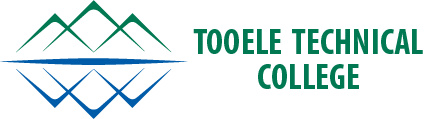 FERPA TrainingFamily Educational Rights Privacy ActAll College employees need to be trained on FERPA and have an understanding of the law. Here is the link for the training from the Department of Education. 
https://studentprivacy.ed.gov/training/ferpa-101-colleges-universities You will need to register as a new user. The training will take 30-40 minutes. The training is FERPA for Colleges and Universities.Once you finish the training, print off the certificate and give it to Human Resources. 